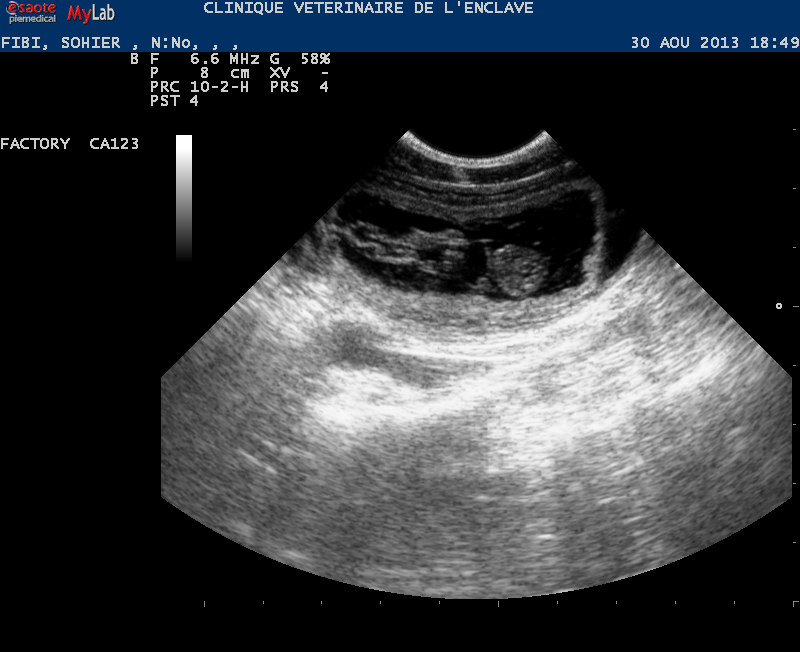 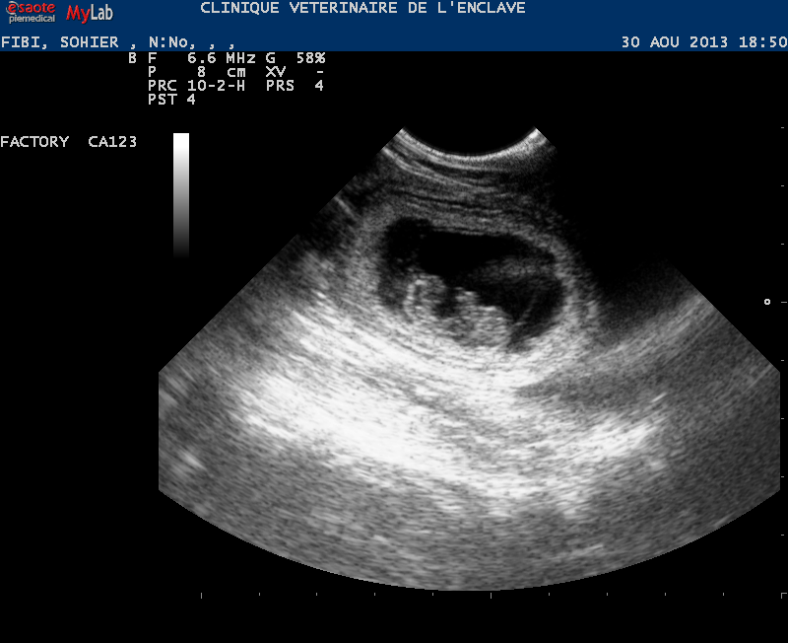 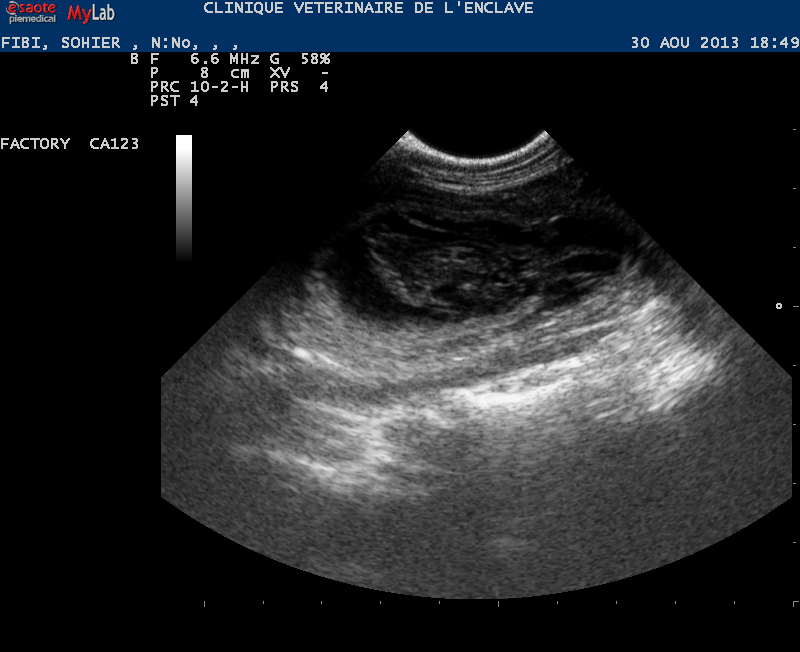 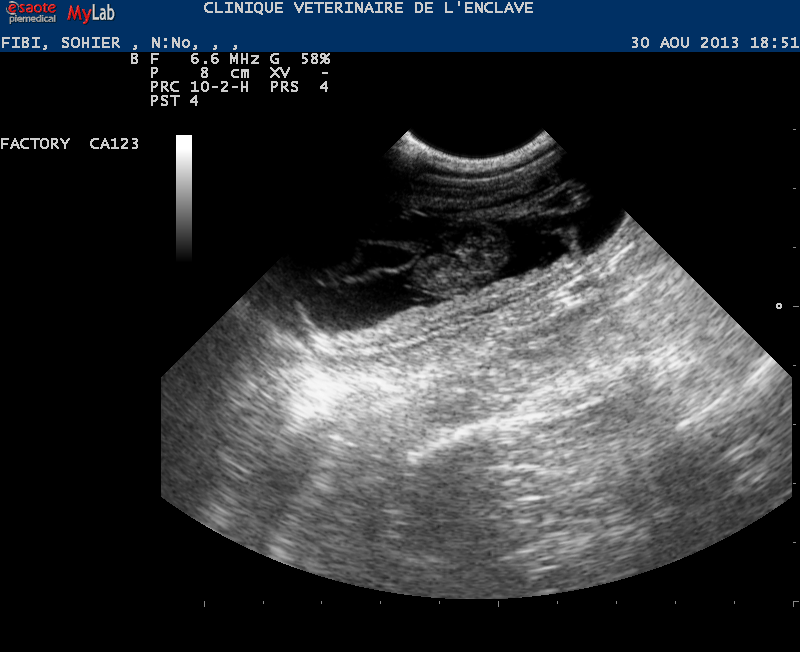 	Echographie de Febbee 30/08/2013Gestation confirmée de 4 semaines et demi, naissances prévue entre le 24 et le 30 septembre .